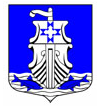 Совет депутатовмуниципального образования«Усть-Лужское сельское поселение»Кингисеппского муниципального районаЛенинградской областиРЕШЕНИЕот 17 июня 2024 года № 367Об утверждении перечня индикаторов риска нарушения обязательных требований, проверяемых в рамках осуществления муниципального контроля на автомобильном транспорте и в дорожном хозяйстве на территории Усть-Лужского сельского поселения Кингисеппского муниципального района Ленинградской областиВ соответствии с Федеральным законом от 6 октября 2003 года №131-ФЗ «Об общих принципах организации местного самоуправления в Российской Федерации», в целях реализации Федерального закона от 31 июля 2020 года № 248-ФЗ «О государственном контроле (надзоре) и муниципальном контроле в Российской Федерации», Решением Совета депутатов МО «Усть-Лужское сельское поселение» № 171 от 03.11.2021 года  «Об утверждении положения о муниципальном контроле на автомобильном транспорте и в дорожном хозяйстве на территории муниципального образования «Усть-Лужское сельское поселение» Кингисеппского муниципального района Ленинградской области», Совет депутатов муниципального образования «Усть-Лужское сельское поселение» Кингисеппского муниципального района Ленинградской областиРЕШИЛ:Утвердить перечень индикаторов риска нарушения обязательных требований, проверяемых в рамках осуществления муниципального контроля на автомобильном транспорте, городском наземном электрическом транспорте и в дорожном хозяйстве в границах населенных пунктов Усть-Лужского сельского поселения Кингисеппского муниципального района Ленинградской области (приложение).Настоящее решение подлежит опубликованию на официальном сайте администрации муниципального образования «Усть-Лужское сельское поселение» Кингисеппского муниципального района Ленинградской области, а также в сетевом издании «Ленинградское областное информационное агентство /ЛЕНОБЛИНФОРМ/».Настоящее решение вступает в силу со дня подписания и распространяется на правоотношения, возникшие с 01 января 2024 года.Контроль за выполнением настоящего решения оставляю за собой.Глава муниципального образования«Усть-Лужское сельское поселение»				                       Н.С.МиркасимоваПриложение к решению Совета депутатов Усть-Лужского сельского поселения Кингисеппского муниципального района Ленинградской областиот 17 июня 2024 года № 367ПЕРЕЧЕНЬиндикаторов риска нарушения обязательных требований, проверяемых в рамках осуществления муниципального контроля на автомобильном транспорте и в дорожном хозяйстве на территории Усть-Лужского сельского поселения Кингисеппского муниципального района Ленинградской области»При осуществлении муниципального контроля в области охраны на автомобильном транспорте и в дорожном хозяйстве на территории Усть-Лужского сельского поселения Кингисеппского муниципального района Ленинградской области устанавливаются следующие индикаторы риска нарушения обязательных требований:1. Получение информации в администрацию Усть-Лужского сельского поселения содержащейся в обращениях юридических лиц, индивидуальных предпринимателей и граждан от органов государственной власти, органов местного самоуправления, из средств массовой информации, указывающей на нарушение обязательных требований, касающихся:	1) эксплуатации объектов дорожного сервиса, размещенных в полосах отвода и (или) придорожных полосах автомобильных дорог общего пользования местного значения;	2) осуществлению работ по капитальному ремонту, ремонту и содержанию автомобильных дорог общего пользования местного значения и искусственных дорожных сооружений на них (включая требования к дорожно-строительным материалам и изделиям) в части обеспечения сохранности автомобильных дорог;	3) исполнение решений, принимаемых по результатам контрольных (надзорных) мероприятий.2. Выявление при проведении контрольных (надзорных) мероприятий без взаимодействия с контролируемым лицом признаков, свидетельствующих о нарушении в области охраны на автомобильном транспорте и в дорожном хозяйстве на территории Усть-Лужского сельского поселения Кингисеппского муниципального района Ленинградской области.